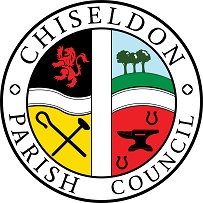 You are summons to the AUGUST PARISH COUNCIL MEETING.AGENDA on Monday 12th August 2019 at 7.30pm at the Chapel office, Butts Road, Chiseldon.									   Papers;								              included  PUBLIC RECESS   -   to receive questions and comments from the public on Council related matters.  Members of the public are allowed to address the Chair for 3 minutes.  No decisions will be taken at this meeting. Discussion will only take place when a subject raised is within an agenda item.  Maximum 10 minutes1.Vote for CO-OPTION OF COUNCILLORS (if needed)2. LIST ATTENDANCES AND VOTE ON APPROVAL OF APOLOGIES FOR ABSENCE (Absences without apologies to be noted separately)3. DECLARATIONS OF INTERESTS and vote on any dispensations requested. 4. APPROVAL OF MINUTES – Full Council meeting on 22nd July 20195. ACTION POINTS		6. COMMUNITY SAFETY – INC POLICE REPORT  7. Ward Cllr updates.  Cllrs to report back on parking issues at:Slipper Lane/Turnball – DYL requestTurnball/Hodson Road junction DYL request to make fire hydrant accessibleDropped kerb required at Slipper Lane/Turnball junctionAccess issue to property at Dykes Mews8.  Review and Vote on SBC draft Local Plan and SHELAA documents – Visit www.swindon.gov.uk/localplanreview. For details9.  Discuss and possible vote on changing the location of the monthly Ward/Parish surgery from 2020 to incorporate a regular visit to Badbury.  Suitable site (not a licenced premises) would need to be identified.COMMITTEE ITEMS -  FINANCE12. To be minuted. Delegated emergency powers enacted to approve insurance for the Washpool area (WARP) at a cost of £410.86 with Came and Co. Approved by Cllrs Harris, Rogers and Rawlings, and by the Parish Clerk.  13. Discuss and vote on an amount added to a new reserves fund for VE 75th year celebration arrangements in 2020.14. In regards to item 10 above – Finance Committee to discuss and approve £66.00 expenditure from EGPA committee to empty Rec ground shed.COMMITTEE ITEMS - FINANCE - CONTINUED15. Discuss & vote on possible match funding for 3rd AED (Defibrillator). Tennis Club are looking for grants but many insist on match funding.  CPC need to also commit to possible training costs & the annual costs that the 2 exiting AED’s  already incur.   (Note, the company we purchased the last 2 AED’s from did free training)Costs approx. £1000 match funding, annual costs currently £58.80 and any training costs.16. FINANCE TO DISCUSS & VOTE ON REC CARPARK DRAINAGE, subject to EGPA vote above on item 11.COMMITTEE ITEMS -  PLANNING, HIGHWAYS & TRANSPORT DEVELOPMENT17. Discuss and vote on S/LBC/19/1075 for retrospective approval from Whichway Cottge, Badbury. Replacement of 7 windows, 1 external door, installation of brick hearth & work to chimne flue. Details can be found on SBC website. www.swindon.gov.uk18. COMMITTEE AND REPRESENTATION REPORTS (3 minutes per Chair) If needed.FINANCE -  Vote on approval of Final April  finance figures & internal audit update – see separate document. 	ENVIRONMENT, GENERAL PURPOSE & AMENITIES 	PLANNING, HIGHWAYS & TRANSPORT DEVELOPMENT	GRANTS SUB-COMMITTEE – if needed	RISK ASSESSMENTS – Clerk to report on completed July assessments 19.  Items for next agenda	         N.B - Correspondence to be emailed in advance of meeting.	The next Full Council meeting will be on Monday 9th September 2019 at 7.30pm in the Chapel Office, Butts RoadContact details:Mrs Clair Wilkinson,    Clerk and Responsible Financial Officerclerk@chiseldon-pc.gov.uk     Tel 01793 740744Signed by Clerk:    C Wilkinson    Dated: 31.7.19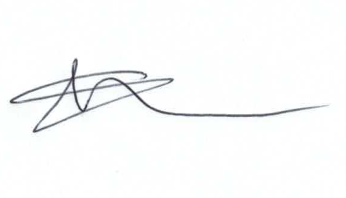 Public notice – if you comment during public recess at a council meeting your personal details (such as name and address as relevant) will be recorded on the minutes.  Please advise the Clerk at the time of speaking if you do not wish your personal details to be noted.  Please see our privacy policy on www.chiseldon-pc.gov.uk for full details of how we store & manage data. Additional Information  
Please don’t forget to get your login and then sign up for the on-line Cllrs GDPR training. maNote – no correspondence this month.Legislation to allow the council to vote and/or act:Item 10 & 14: LGA 1894 s.8 (1) (i) Parish property - maintenance, improvement ofItem 11  & 16: LGA 1894 s.8 (1) (i) Parish property - maintenance, improvement ofItem 12: LGA 1972 s.111 Subsidiary PowersItem 13: LGA 1972 s.137 Parish Events   **Must be recorded separately on Finance Records & has upper limit of expenditure. Item 15: Public Health Act 1936, s.234Item 17: Town and County Planning Act 1990, Schedule 1, Paragraph 8.